ПРОЕКТКЫВКÖРТÖДРЕШЕНИЕОт __._____.2021 года						         № VII- _____с. Корткерос,  Корткеросский  р-н, Республика КомиО внесении изменений в решение Совета муниципального района «Корткеросский» от 02 октября 2020 года № VII-1/1 «О регламенте Совета муниципального района «Корткеросский»  В соответствии со статьей 39 Устава муниципального образования муниципального района «Корткеросский» Совет муниципального района «Корткеросский» решил:1.Внести в решение Совета муниципального района «Корткеросский» от 02 октября 2020 года № VII-1/1 «О регламенте Совета муниципального района «Корткеросский»» следующие изменения:1) подпункт 2 пункта 4 Главы 5 изложить в следующей редакции: «2) Постоянная комиссия по бюджетной и налоговой политике;»;2) подпункт 3 пункта 4 Главы 5 изложить в следующей редакции: «3) Постоянная комиссия по социальной политике;»;3) пункт 4 Главы 5 дополнить подпунктом 4 следующего содержания: «4) Постоянная комиссия по вопросам инфраструктурного развития.»;4) пункт 9 Главы 5 изложить в следующей редакции: «9. Каждый депутат Совета района обязан состоять в одной из постоянных комиссий. Депутат Совета района может быть членом только одной постоянной комиссии.»;5) пункт 6 Главы 7 дополнить абзацем вторым следующего содержания: «Председатель Совета района, срок полномочий которого заканчивается, вручает удостоверения и нагрудные значки  депутатам Совета района нового созыва. Депутаты собственноручно вписывают свою фамилию, имя и отчество в списке, который удостоверяет о получении удостоверения депутата Совета района и нагрудного значка.»;      2. Настоящее решение вступает в силу со дня опубликования. Глава муниципального района  «Корткеросский» -руководитель  администрации                                                          К.Сажин «Кöрткерöс»муниципальнöй районса сöвет                         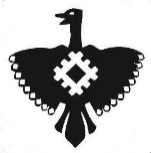 Советмуниципального района«Корткеросский»